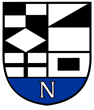 NERINGOS SAVIVALDYBĖS MERASPOTVARKISDĖL NERINGOS SAVIVALDYBĖS TARYBOS POSĖDŽIO NR. 3 SUŠAUKIMO IR KLAUSIMŲ TEIKIMO SVARSTYMUI2022 m. vasario 15 d. Nr. V10-9NeringaVadovaudamasis Lietuvos Respublikos vietos savivaldos įstatymo 13 straipsnio 111 dalimi, 20 straipsnio 2 dalies 1 punktu:Šaukiu 2022 m. vasario 23 d. 10.00 val. Neringos savivaldybės tarybos posėdį Nr. 3. Posėdis vyks nuotoliniu būdu realiuoju laiku elektroninių ryšių priemonėmis.Teikiu svarstyti 2022 m. vasario 23 d. Neringos savivaldybės tarybos posėdyje šiuos klausimus:	2.1. Dėl 2022 m. vasario 23 d. Neringos savivaldybės tarybos posėdžio Nr. 3 darbotvarkės patvirtinimo (Darius Jasaitis);	2.2. Dėl Neringos savivaldybės tarybos 2020 m. lapkričio 26 d. sprendimo Nr. T1-221 „Dėl vietinės rinkliavos už leidimo prekiauti ar teikti paslaugas Neringos savivaldybės tarybos nustatytose viešosiose vietose išdavimą nuostatų patvirtinimo“ panaikinimo (Medūnė Marija Šveikauskienė);	2.3. Dėl pritarimo Neringos savivaldybės Viktoro Miliūno viešosios bibliotekos 2021 metų veiklos ataskaitai (Edita Radzevičienė); 	2.4. Dėl pritarimo Liudviko Rėzos kultūros centro 2021 metų veiklos ataskaitai (Edita Radzevičienė);	2.5. Dėl pritarimo Nidos kultūros ir turizmo informacijos centro ,,Agila“ 2021 metų veiklos ataskaitai (Edita Radzevičienė);	2.6. Dėl pritarimo Neringos muziejų 2021 metų veiklos ataskaitai (Edita Radzevičienė);	2.7. Informacija. Dėl Viešosios įstaigos Thomo Manno kultūros centro ataskaitos už 2021 metus (Lina Motuzienė);	2.8. Dėl Neringos savivaldybės geriamojo vandens tiekimo ir nuotekų tvarkymo infrastruktūros plėtros specialiojo plano keitimo patvirtinimo (Asta Barilienė);	2.9. Dėl pritarimo Neringos savivaldybės teritorijos ir jos dalių bendrojo plano koregavimui, nustatant prioritetines savivaldybės infrastruktūros teritorijas (Asta Barilienė);	2.10. Dėl pritarimo kompensavimo už neįrengtas automobilių stovėjimo vietas sumokėjimo sutarčiai (Asta Barilienė);	2.11. Dėl Neringos savivaldybės aplinkos apsaugos rėmimo specialiosios programos 2021 metų priemonių vykdymo ataskaitos patvirtinimo (Renata Jakienė);	2.12. Dėl Neringos savivaldybės aplinkos apsaugos rėmimo specialiosios programos 2022 metų sąmatos patvirtinimo (Renata Jakienė);	2.13. Dėl pritarimo Neringos savivaldybės ir Uždarosios akcinės bendrovės Klaipėdos regiono atliekų tvarkymo centro partnerystės sutarties projektui (Renata Jakienė);	2.14. Dėl kelių priežiūros ir plėtros programos lėšų, skirtų Neringos savivaldybės vietinės reikšmės keliams ir gatvėms tiesti, rekonstruoti, taisyti (remontuoti), prižiūrėti ir saugaus eismo sąlygoms užtikrinti, naudojimo ir skirstymo tvarkos aprašo patvirtinimo (Simonas Sakevičius);	2.15. Dėl pritarimo Neringos savivaldybės jaunimo reikalų tarybos 2021 metų veiklos ataskaitai (Žydrūnė Janauskienė);	2.16. Dėl Neringos savivaldybės tarybos 2020 m. gruodžio 22 d. sprendimo Nr.T1-244 „Dėl Neringos savivaldybės studentų rėmimo programos tvarkos aprašo“ pakeitimo (Žydrūnė Janauskienė);	2.17. Dėl Neringos savivaldybės tarybos 2018 m. kovo 29 d. sprendimo Nr. T1-44 „Dėl Priėmimo į Neringos savivaldybės bendrojo ugdymo mokyklas tvarkos aprašo patvirtinimo“ pakeitimo (Asta Baškevičienė);	2.18. Dėl Neringos sporto mokyklos patikėjimo teise valdomo  turto perdavimo Neringos savivaldybės administracijai  (Aina Kisielienė);	2.19. Dėl pritarimo taikos sutarčiai (Aina Kisielienė);	2.20. Dėl Neringos savivaldybės 2022–2024 metų strateginio veiklos plano patvirtinimo (Vilma Kavaliova); 	2.21. Dėl Neringos savivaldybės 2022 metų biudžeto patvirtinimo (Janina Kobozeva);	2.22. Dėl priemokos skyrimo Neringos savivaldybės administracijos direktoriaus pavaduotojui Sigitui Šveikauskui (Egidijus Šakalys);	2.23. Dėl pritarimo Neringos savivaldybės ir Klaipėdos universiteto bendradarbiavimo sutarties projektui (Ignė Kriščiūnaitė).Savivaldybės meras					Darius JasaitisIgnė Kriščiūnaitė2022-02-15